Извещениео проведении открытого конкурса № ОК/002-ВВРЗ/2024Уважаемые господа!Акционерное общество «Вагонреммаш» (АО «ВРМ») в лице Воронежского ВРЗ  АО  «ВРМ» сообщает о проведении открытого конкурса № ОК/002-ВВРЗ/2024 с целью выбора на право заключения Договора на выполнение работ по текущему ремонту помещения здания главного корпуса с распашными и раздвижными воротами, инв. № 3/3, находящегося на балансовом учете Воронежского ВРЗ АО «ВРМ», расположенного по адресу: г. Воронеж, пер. Богдана Хмельницкого, д.1, в 2024 году.Извещение о проведении открытого конкурса № ОК/002-ВВРЗ/2024 размещено на официальном сайте www.vagonremmash.ru, раздел «Тендеры» «07» февраля 2024 г. Организатором открытого конкурса является Воронежский ВРЗ АО «ВРМ» в лице энерго-механического отдела. Представители Организатора, участвующие в организации и проведении открытого конкурса - ведущий инженер энерго-механического отдела Воронежского ВРЗ АО «ВРМ» - Саввина Ирина Михайловна, телефон/факс: 8 (473) 279-66-48, адрес электронной почты savvina@vwrz.ru, priem_vvrz@vwrz.ru.Предметом открытого конкурса № ОК/002-ВВРЗ/2024 является право заключения Договора на выполнение работ по текущему ремонту помещения здания главного корпуса с распашными и раздвижными  воротами, инв. № 3/3,  находящегося на балансовом учете Воронежского ВРЗ АО «ВРМ», расположенного по адресу: г. Воронеж, пер. Богдана Хмельницкого, д.1, в 2024 году. Начальная (максимальная) цена договора составляет: 8 100 000 (восемь миллионов сто тысяч) рублей 00 копеек, без учета НДС; 9 720 000 (девять миллионов семьсот двадцать тысяч) рублей 00 копеек, с учетом НДС 20 %.Срок выполнения работ – с даты подписания договора до 30.04.2024 года.Документация размещена в свободном доступе. Плата за предоставление документации не взимается.Конкурсные заявки на участие в открытом конкурсе № ОК/002-ВВРЗ/2024 подаются в письменной форме в запечатанных конвертах до 10-00 часов московского времени 11 марта 2024 г. (в рабочие дни с 08:00 до 17:00, перерыв с 12:30 до 13:30) по адресу: 394010, г. Воронеж, пер. Богдана Хмельницкого, д. 1, в отдел сбыта и маркетинга - кабинет 12, с проходной позвонить по внутреннему тел. 6-62, либо предварительно по тел. (473) 227-72-45.Вскрытие конкурсных заявок, представленных для участия в открытом конкурсе № ОК/002-ВВРЗ/2024 состоится «11» марта 2024 г. в 14:00 часов московского времени по адресу: 394010, г. Воронеж, пер. Богдана Хмельницкого, д.1.Рассмотрение конкурсных заявок осуществляется экспертной группой по адресу: г. Воронеж, пер. Богдана Хмельницкого, д. 1 «12» марта 2024г.
Подведение итогов открытого конкурса проводится по адресу: г. Воронеж, пер. Богдана Хмельницкого, д. 1. Итоги открытого конкурса подводятся не позднее «12» марта 2024 г. Победителем признается участник, предложивший лучшие условия. Конкурсная заявка, содержащая лучшие условия, определяется по итогам оценки и сопоставления заявок в порядке, предусмотренном в конкурсной документации.Участник, признанный победителем настоящего конкурса, должен подписать договор не позднее 10 (десяти) дней со дня размещения информации об итогах открытого конкурса на официальном сайте АО «ВРМ» www.vagonremmash.ru, раздел «Тендеры».Конкурсные заявки, не соответствующие требованиям, изложенным в конкурсной документации, могут быть отклонены.Открытый конкурс № ОК/002-ВВРЗ/2024 может быть прекращен в любой момент до рассмотрения конкурсных заявок и принятия решения о допуске к участию в конкурсе без объяснения причин. Заказчик и организатор не несут при этом никакой ответственности перед любыми юридическими и физическими лицами, которым такое действие может принести убытки.
В настоящее извещение и конкурсную документацию могут быть внесены изменения и дополнения.Разъяснения, а также дополнения и изменения, внесенные в конкурсную документацию, будут размещены на официальном сайте АО «ВРМ» www.vagonremmash.ru, раздел «Тендеры».Председатель конкурсной комиссииВоронежского ВРЗ АО «ВРМ»		                                        Г.В. Ижокин2024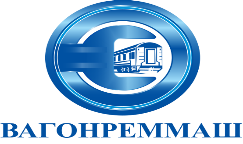 АКЦИОНЕРНОЕ ОБЩЕСТВО «ВАГОНРЕММАШ»105005, г. Москва, набережная Академика Туполева, дом 15, корпус 2, офис 27тел. (499) 550-28-90, факс (499) 550-28-96, www.vagonremmash.ru